Guía de apoyo  4TEMA :   modelos atomicos Recuerda : trabajar en este taller te representa centrarnos y conocer el tema a tratar , lo que se va a explicar y evaluar El practicar y repasar el tema que se esta tratando y del cual se va a realizar la evaluacion (muy seguramente de puntos que en este taller encontraras)http://www.gobiernodecanarias.org/educacion/3/usrn/lentiscal/1-cdquimica-tic/Construir atomos http://www.gobiernodecanarias.org/educacion/3/usrn/lentiscal/1-cdquimica-tic/Estructura electrónica http://concurso.cnice.mec.es/cnice2005/93_iniciacion_interactiva_materia/curso/materiales/atomo/aconstruir.htmHistoria: modelos atómicos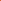            Sabemos que:En 1897, J.J.Thomson confirma la existencia de partículas subatómicas presentes en los átomos de todos los elementos: los electrones. Un año después, propone el primer modelo atómico en el cual se representaba al átomo como una esfera formada por una masa fluida con carga positiva y los electrones incrustados en ella (como un queque con pasas). Este modelo sirvió para explicar los fenómenos observados en los tubos de rayos catódicos y también la formación de iones por pérdida o ganancia de electrones.A.1 Indica algunos hechos experimentales que demostraron en su día que el átomo no es indivisible.A.2 ¿Cómo descubre Thomson al electrón? Explica en que consistió su  modelo atómico.A.3 ¿Por qué a Thomson no se  le ocurrió elaborar un modelo de átomo basado en una esfera material de electricidad negativa y en su seno pequeñas cargas positivas?Un experimento crucial: "La dispersión de las partículas alfa"El descubrimiento del núcleo: Modelo atómico de Rutherford  En 1911, E. Rutherford establece su modelo planetario del átomo mediante el experimento de dispersión de partículas alfa. Al intentar atravesar con las partículas alfa (núcleos de helio) delgadas láminas metálicas y analizar los resultados obtenidos, el modelo atómico de Thomson entra en una profunda crisis. El modelo propuesto por Rutherford consiste en un núcleo central en el que se concentra casi toda la masa y la totalidad de la carga positiva (los protones) y, a gran distancia de él girando en órbitas circulares, los electrones. Casi todo el volumen atómico estaba vacío y toda la carga positiva se concentraba en su centro, ocupando un reducido volumen del mismo.           Para poder explicar los valores de las masas atómicas de los elementos, así como los isótopos,  Rutherford propone la existencia, en el núcleo, de unas partículas de masa similar a la del protón y sin carga eléctrica que denominó neutrones. Estos fueron descubiertos en 1932 por Chadwick.A.4  A partir de los resultados del experimento de Rutherford, éste concluyó:a)  los electrones son partículas de gran masab)  las partes cargadas positivamente de los átomos se mueven con una velocidad cercana a la de la luzc)   las partes cargadas positivamente de los átomos son extremadamente pequeñas y de una gran masad)   El tamaño del electrón es aproximadamente igual al del núcleoA.5 ¿Qué fue lo que llevó a Rutherford a decir que el átomo debía estar inmensamente vacío?A.6 Dalton, Thomson y Rutherford son científicos relacionados con la teoría atómica de la materia. Establece una correspondencia entre éstos y los siguientes enunciados:a) introduce la idea de núcleo;b) introduce la idea de átomo indivisible;c) propone el primer modelo atómico con partículas.A.7 ¿Cuáles fueron las limitaciones del átomo de Rutherford. ¿Qué hechos no consiguió explicar? Explica por qué el modelo atómico de Rutherford conduce a un átomo inestable y “autodestructivo”.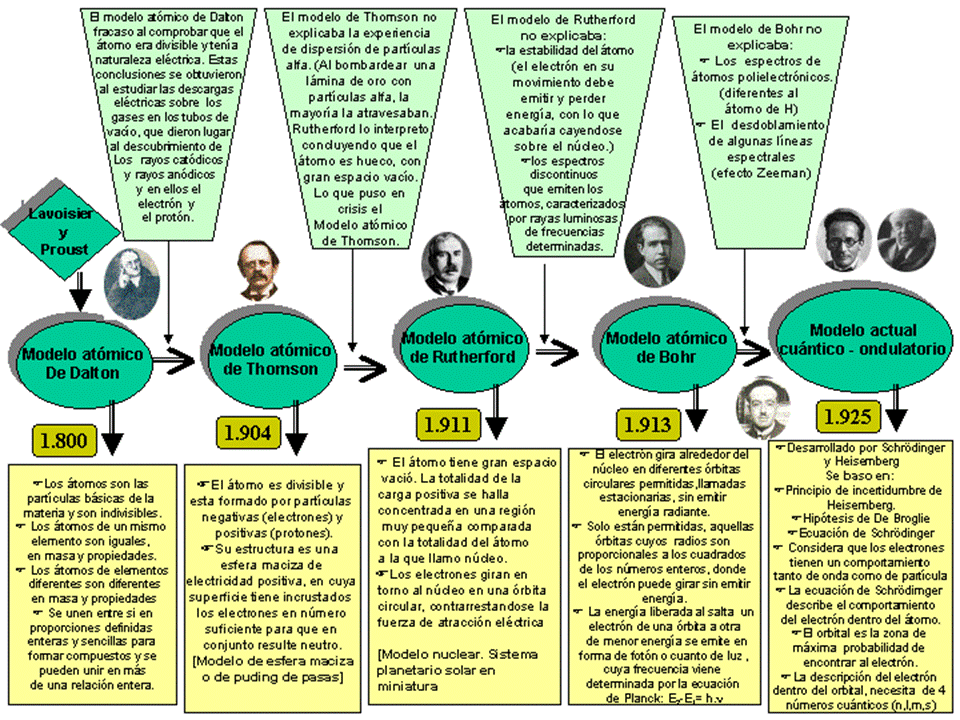 
Desde la Antigüedad, el ser humano se ha cuestionado de qué estaba hecha la materia.
Unos 400 años antes de Cristo, el filósofo griego Demócrito consideró que la materia estaba constituida por pequeñísimas partículas que no podían ser divididas en otras más pequeñas. Por ello, llamó a estas partículas átomos, que en griego quiere decir "indivisible". Demócrito atribuyó a los átomos las cualidades de ser eternos, inmutables e indivisibles.
Sin embargo las ideas de Demócrito sobre la materia no fueron aceptadas por los filósofos de su época y hubieron de transcurrir cerca de 2200 años para que la idea de los átomos fuera tomada de nuevo en consideración.Historia: modelos atómicoshttp://concurso.cnice.mec.es/cnice2005/93_iniciacion_interactiva_materia/curso/materiales/atomo/modelos.htm
Desde la Antigüedad, el ser humano se ha cuestionado de qué estaba hecha la materia.
Unos 400 años antes de Cristo, el filósofo griego Demócrito consideró que la materia estaba constituida por pequeñísimas partículas que no podían ser divididas en otras más pequeñas. Por ello, llamó a estas partículas átomos, que en griego quiere decir "indivisible". Demócrito atribuyó a los átomos las cualidades de ser eternos, inmutables e indivisibles.
Sin embargo las ideas de Demócrito sobre la materia no fueron aceptadas por los filósofos de su época y hubieron de transcurrir cerca de 2200 años para que la idea de los átomos fuera tomada de nuevo en consideración.Estructura del átomohttp://concurso.cnice.mec.es/cnice2005/93_iniciacion_interactiva_materia/curso/materiales/atomo/estructura.htmPara representar un isótopo, hay que indicar el número másico (A) propio del isótopo y el número atómico (Z), colocados como índice y subíndice, respectivamente, a la izquierda del símbolo del elemento.Actividad: construir átomos
Tras el estudio de la estructura atómica realizado en las páginas anteriores, puedes intentar conseguir una buena puntuación construyendo isótopos de los primeros elementos químicos de la tabla periódica:Corteza atómica: Estructura electrónicahttp://concurso.cnice.mec.es/cnice2005/93_iniciacion_interactiva_materia/curso/materiales/atomo/celectron.htm
Las propiedades de los elementos dependen, sobre todo, de cómo se distribuyen sus electrones en la corteza. El siguiente modelo interactivo te permite conocer la estructura electrónica de los elementos de la tabla periódica:Aunque los conocimientos actuales sobre la estructura electrónica de los átomos son bastante complejos, las ideas básicas son las siguientes:
1. Existen 7 niveles de energía o capas donde pueden situarse los electrones, numerados del 1, el más interno, al 7, el más externo.
2. A su vez, cada nivel tiene sus electrones repartidos en distintos subniveles, que pueden ser de cuatro tipos: s, p, d, f.
3. En cada subnivel hay un número determinado de orbitales que pueden contener, como máximo, 2 electrones cada uno. Así, hay 1 orbital tipo s, 3 orbitales p, 5 orbitales d y 7 del tipo f. De esta forma el número máximo de electrones que admite cada subnivel es: 2 en el s; 6 en el p (2 electrones x 3 orbitales); 10 en el d (2 x 5); 14 en el f (2 x 7).
La distribución de orbitales y número de electrones posibles en los 4 primeros niveles se resume en la siguiente tabla:
La configuración electrónica en la corteza de un átomo es la distribución de sus electrones en los distintos niveles y orbitales. Los electrones se van situando en los diferentes niveles y subniveles por orden de energía creciente hasta completarlos. Es importante saber cuantos electrones existen en el nivel más externo de un átomo pues son los que intervienen en los enlaces con otros átomos para formar compuestos.